PhilippinesPhilippinesPhilippinesPhilippinesMarch 2027March 2027March 2027March 2027SundayMondayTuesdayWednesdayThursdayFridaySaturday12345678910111213End of Ramadan (Eid al-Fitr)1415161718192021222324252627Maundy ThursdayGood FridayEaster Saturday28293031Easter SundayNOTES: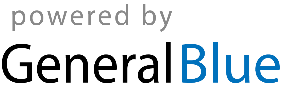 